	CURRICULUM VITAE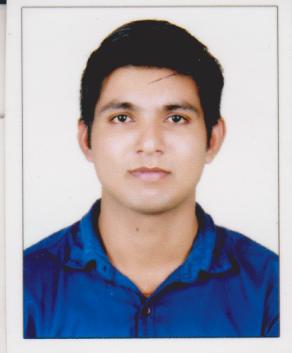                      “ To work in a positive , professional and resourceful  environment where I can utilize my knowledge for the progress and development of the organisation and I have an opportunity for value based growth and career advancement “.         2 year worked in “LNG STORAGE TANK PROJECT CHENNAI”        Worked as a painting inspection & supervision in Bengaluru intermarketingBengaluru Intermarketing- Chennai, Tamilnadu           Time period  12/2016-01/2019 Executes the specific inspections on materials , equipment and contruction/installation activities on site.Issues the relevant Quality Records and , when necessary , write and send to Quality Control Supervisor non-conformances reports.Control of storage and certification of consumables.Performs qualifications of coating processes.Checks surface preparation.Checks and records atmospheric conditions prior to starting of painting operations.Carries out wet and dry film thickness  checks.Monitors observations of the correct coding cycles.Verifies the correct color-coding and painting.Performs visuals inspections.Performs adhesion testing.Performs penetration testing.Evaluates Impact testing.Performs visual checks after blasting.Good knowledge of Off-shore & on-shore painting/Coating inspection (Oil & gas).           Good knowledge of all international surfacePreparation standards , painting / coating applicationstandards, inspection standards, contracts,specifications , material technical data sheet , materialsafety data sheet , documentation……etc.Mechanical Electrical Plumbing (MEP)HVACQA / QC PIPINGQA / QC WeldingNDT Level II Certificates, in accordance to American Society of Nondestructive Testing (ASNT),inRadiography TestingUltrasonic TestingMagnetic particle TestingLiquid Penetrant TestingMS office Auto CADLANGUAGES:  English(Read write and speak), Malayalam(Read write and speak),  Hindi(read and write)Ability to grasp and learn things quickly.Highly organized,systematic and precise in work.Solve problems in own way.Good leadership,communication and motivation skill.Ability to work under stress.HOBBIES:Driving, Travelling, playing Cricket, volleyball,  ReadingDate of Birth			:	29th APRIL 1993Gender/ Marital Status	:	Male / SingleNationality			:	IndianDriving license                           :            Indian licenseVIGHNESH Vighnesh-390408@2freemail.comBachelor of Engineering  (Mechanical engineering) - 2014Excel Engineering College , ErodeAffiliated to Anna university ,ChennaiCompleted12th Grade ( Science group) - 2010St. Thomas HSS , EngandiyurKerala state boardAggregate 71%10th Grade - 2008 St.Thomas HSS ,EngandiyurKerala state boardAggregate – 83%QA / QC Piping, Welding, NDTIMS COCHIN ErnakulamASNT STEDAggregate – 86%